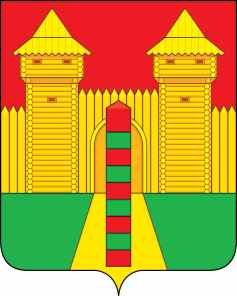 АДМИНИСТРАЦИЯ  МУНИЦИПАЛЬНОГО  ОБРАЗОВАНИЯ «ШУМЯЧСКИЙ  РАЙОН» СМОЛЕНСКОЙ  ОБЛАСТИРАСПОРЯЖЕНИЕот 29.12.2022г. № 335-р        п. ШумячиВ соответствии с постановлением Администрации муниципального образования «Шумячский район» Смоленской области от 27.01.2022г. № 29 «Об оценке эффективности деятельности руководителей муниципальных учреждений культуры и дополнительного образования в сфере культуры»  и на основании протокола комиссии по назначению выплат стимулирующего характера руководителям муниципальных учреждений культуры и дополнительного образования в сфере культуры, находящихся в ведении Отдела по культуре и спорту Администрации муниципального образования «Шумячский район» Смоленской области, от 29.12.2022г. № 31. Установить размеры выплат стимулирующего характера (в процентах к окладу) руководителям муниципальных учреждений культуры и дополнительного образования в сфере культуры с 1 января 2023 года по 30 июня 2023 года согласно приложению.2. Контроль за исполнением настоящего распоряжения возложить на начальника Отдела по культуре и спорту Администрации муниципального образования «Шумячский район» Смоленской области Т.Г. Семенову.3. Настоящее распоряжение вступает в силу с 1 января 2023 г.  Размеры выплат стимулирующего характера (в процентах к окладу)  руководителям муниципальных учреждений культуры и дополнительного образования в сфере культуры с 1 января 2023 года по 30 июня 2023 года Учреждения культуры:Учреждения дополнительного образования:О назначении руководителям муниципальных учреждений культуры и дополнительного образования в сфере культуры выплаты стимулирующего характераГлава муниципального образования «Шумячский район» Смоленской области                  А.Н. Васильев                   Приложение к распоряжению Администрации муниципального образования «Шумячский район» Смоленской области от 29.12. 2022 г. № 335-рНаименование учреждения культуры, фамилия, имя, отчество руководителяРазмер выплаты стимулирующего характера(%)МБУК «Шумячская ЦКС», Бештэйнова Тамара Павловна62МБК «Шумячский музей», Ерохова Ольга Александровна61МБУ «Шумячская ЦБС», Аргунова Светлана Петровна75Наименование учреждения дополнительного образования, фамилия, имя, отчество руководителяРазмер выплаты стимулирующего характера(%)МБУДО «Шумячская ДШИ», Крупенькова Елена Александровна87